Spécialiste en douane et sécurité des frontières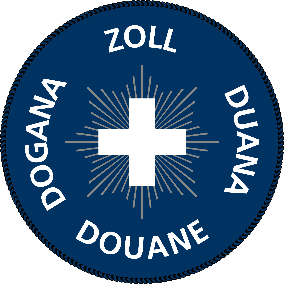 Formulaire de candidature / curriculum vitae1	Données personnelles2	Données militaires3	Loisirs4	Écoles fréquentées et diplômes5	Activités après la fin de la scolarité6	Compétences linguistiques7	Connaissances informatiques8	Déclaration concernant la situation financière8.1	Dettes hypothécaires8.2	Autres dettes (par ex. petits crédits, achat de voiture, contrats de leasing, cessions de salaire)8.3	Obligation d'entretien8.4	Indications concernant le dernier salaire9	Indications statistiques en vue de la campagne de recrutement10	AnnexesDonnées personnellesDonnées militaires J'effectue du service militaire	 J'effectue du service militaire à l'étrangerGrade et incorporationAdresse exacte et adresse électronique du commandant de compagnie lors du dernier service effectué  Adresse J'effectue du service de protection civile J'effectue du service civilCombien de jours de service manque-t-il avant l'achèvement de l'école de recrues/du service civil? Je n'effectue ni service militaire, ni service de protection civile, ni service civil. Motif?LoisirsÉcoles fréquentées et diplômesListe complète dans l'ordre chronologique inverse (commencer par la dernière école ou dernière école professionnelle fréquentée)Activités après la fin de la scolaritéPostes de travail et de formation, stages, séjours à l'étranger, service militaire de longue durée, etc.Liste complète dans l'ordre chronologique inverse (commencer par l'activité la plus actuelle)Compétences linguistiques*Veuillez indiquer le niveau adéquat (A1, A2, B1, B2, C1, C2) conformément à l'ordonnance sur les langues.Connaissances informatiquesDéclaration concernant la situation financièreLes spécialistes en douane et sécurité des frontières occupent une position de confiance particulière. Il est donc de la plus haute importance que leur situation personnelle et économique soit irréprochable. Les collaborateurs dont la situation financière n'est pas acceptable pour l'administration peuvent être licenciés. Nous vous prions de nous donner des renseignements véridiques sur votre situation financière. Vos indications seront traitées de manière confidentielle et nous ne prendrons contact ni avec vos créanciers ni avec les personnes que vous entretenez.Dettes hypothécairesAutres dettes (par ex. petits crédits, achat de voiture, contrats de leasing, cessions de salaire)Obligation d'entretienIndications concernant le dernier salaireIndications statistiques en vue de la campagne de recrutementLes questions ci-après n'ont aucune incidence sur la procédure d'admission. Nous souhaitons savoir comment vous avez découvert la profession de spécialiste en douane et sécurité des frontières. En répondant à ces questions, vous nous aiderez à prendre les mesures publicitaires adéquates et à réduire les frais de recrutement. Veuillez cocher les cases qui conviennent et indiquer comment vous avez entendu parler de nous.AnnexesLe/la soussigné/e déclare avoir fourni toutes les indications de façon véridique.Prénom Nom Monsieur Madame Madame MadameNomNomNomNomPrénomPrénomPrénomPrénomPrénomPrénomPrénomPrénomAdresse exacteAdresse exacteAdresse exacteAdresse exacteAdresse électronique (régulièrement consultée)Adresse électronique (régulièrement consultée)Adresse électronique (régulièrement consultée)Adresse électronique (régulièrement consultée)Adresse électronique (régulièrement consultée)Adresse électronique (régulièrement consultée)Adresse électronique (régulièrement consultée)Adresse électronique (régulièrement consultée)NPA / localitéNPA / localitéNPA / localitéNPA / localitéTéléphone privéTéléphone privéTéléphone privéNuméro de sécurité socialeNuméro de sécurité socialeNuméro de sécurité socialeNuméro de sécurité socialeTéléphone mobileTéléphone mobileTéléphone mobileTéléphone mobileTéléphone mobileTéléphone mobileTéléphone mobileTéléphone mobileDate de naissanceDate de naissanceLieu d'origine / cantonLieu d'origine / cantonPermis de conduire catégorie BPermis de conduire catégorie BPermis de conduire catégorie B Oui Oui Oui Non Non NonTailleTaillePoidsPoidsLangue maternelleLangue maternelleLangue maternelleLangue maternelleLangue maternelleLangue maternelleLangue maternelleLangue maternelleLangues étrangères (nature des connaissances et manière dont elles ont été acquises)Langues étrangères (nature des connaissances et manière dont elles ont été acquises)Langues étrangères (nature des connaissances et manière dont elles ont été acquises)Langues étrangères (nature des connaissances et manière dont elles ont été acquises)Citoyen/ne suisseCitoyen/ne suisseCitoyen/ne suisse Oui Oui Non NonPossédez-vous une deuxième nationalité?Si oui, laquelle?Possédez-vous une deuxième nationalité?Si oui, laquelle? Oui Oui Oui Non Non NonÉtat civilÉtat civilÉtat civilÉtat civilNom avant mariageNom avant mariageNom avant mariageNom avant mariageNom avant mariageNom avant mariageNom avant mariageNom avant mariageNom et prénom du conjointNom et prénom du conjointNom et prénom du conjointNom et prénom du conjointLieu d'origine du conjointLieu d'origine du conjointLieu d'origine du conjointLieu d'origine du conjointLieu d'origine du conjointLieu d'origine du conjointLieu d'origine du conjointLieu d'origine du conjointNationalité du conjointNationalité du conjointNationalité du conjointNationalité du conjointNom et prénom de l'enfant/des enfantsNom et prénom de l'enfant/des enfantsNom et prénom de l'enfant/des enfantsNom et prénom de l'enfant/des enfantsNom et prénom de l'enfant/des enfantsNom et prénom de l'enfant/des enfantsNom et prénom de l'enfant/des enfantsNom et prénom de l'enfant/des enfantsDate de naissance de l'enfant/des enfantsDate de naissance de l'enfant/des enfantsDate de naissance de l'enfant/des enfantsDate de naissance de l'enfant/des enfantsProfession appriseProfession appriseProfession appriseProfession appriseProfession appriseProfession appriseMoyenne des notes de diplômeMoyenne des notes de diplômeMoyenne des notes de diplômeMoyenne des notes de diplômeMoyenne des notes de diplômeMoyenne des notes de diplômeMoyenne des notes de diplômeMoyenne des notes de diplômeActivité actuelleActivité actuelleActivité actuelleActivité actuelleActivité actuelleActivité actuelleDélai de résiliationDélai de résiliationDélai de résiliationDélai de résiliationDélai de résiliationDélai de résiliationDélai de résiliationDélai de résiliationDans quelle région souhaitez-vous travailler plus tard? Veuillez nous indiquer vos régions préférées. Votre sélection sera prise en considération dans la mesure du possible (cocher ce qui convient):Dans quelle région souhaitez-vous travailler plus tard? Veuillez nous indiquer vos régions préférées. Votre sélection sera prise en considération dans la mesure du possible (cocher ce qui convient):Dans quelle région souhaitez-vous travailler plus tard? Veuillez nous indiquer vos régions préférées. Votre sélection sera prise en considération dans la mesure du possible (cocher ce qui convient):Dans quelle région souhaitez-vous travailler plus tard? Veuillez nous indiquer vos régions préférées. Votre sélection sera prise en considération dans la mesure du possible (cocher ce qui convient):Dans quelle région souhaitez-vous travailler plus tard? Veuillez nous indiquer vos régions préférées. Votre sélection sera prise en considération dans la mesure du possible (cocher ce qui convient):Dans quelle région souhaitez-vous travailler plus tard? Veuillez nous indiquer vos régions préférées. Votre sélection sera prise en considération dans la mesure du possible (cocher ce qui convient):Dans quelle région souhaitez-vous travailler plus tard? Veuillez nous indiquer vos régions préférées. Votre sélection sera prise en considération dans la mesure du possible (cocher ce qui convient):Dans quelle région souhaitez-vous travailler plus tard? Veuillez nous indiquer vos régions préférées. Votre sélection sera prise en considération dans la mesure du possible (cocher ce qui convient):Dans quelle région souhaitez-vous travailler plus tard? Veuillez nous indiquer vos régions préférées. Votre sélection sera prise en considération dans la mesure du possible (cocher ce qui convient):Dans quelle région souhaitez-vous travailler plus tard? Veuillez nous indiquer vos régions préférées. Votre sélection sera prise en considération dans la mesure du possible (cocher ce qui convient):Dans quelle région souhaitez-vous travailler plus tard? Veuillez nous indiquer vos régions préférées. Votre sélection sera prise en considération dans la mesure du possible (cocher ce qui convient):Dans quelle région souhaitez-vous travailler plus tard? Veuillez nous indiquer vos régions préférées. Votre sélection sera prise en considération dans la mesure du possible (cocher ce qui convient):Dans quelle région souhaitez-vous travailler plus tard? Veuillez nous indiquer vos régions préférées. Votre sélection sera prise en considération dans la mesure du possible (cocher ce qui convient):Dans quelle région souhaitez-vous travailler plus tard? Veuillez nous indiquer vos régions préférées. Votre sélection sera prise en considération dans la mesure du possible (cocher ce qui convient): Région Nord (BS, BL, AG) Région Nord (BS, BL, AG) Région Nord (BS, BL, AG) Région Nord (BS, BL, AG) Région Nord (BS, BL, AG) Région Est (SG, AI, AR, GR, FL) Région Est (SG, AI, AR, GR, FL) Région Est (SG, AI, AR, GR, FL) Région Est (SG, AI, AR, GR, FL) Région Est (SG, AI, AR, GR, FL) Région Est (SG, AI, AR, GR, FL) Région Nord-est (SH, TG, ZH, ZG, SZ, LU, OW, NW, GL) Région Nord-est (SH, TG, ZH, ZG, SZ, LU, OW, NW, GL) Région Nord-est (SH, TG, ZH, ZG, SZ, LU, OW, NW, GL) Région Nord-est (SH, TG, ZH, ZG, SZ, LU, OW, NW, GL) Région Nord-est (SH, TG, ZH, ZG, SZ, LU, OW, NW, GL) Région Centre (JU, NE, BE, FR, SO) Région Centre (JU, NE, BE, FR, SO) Région Centre (JU, NE, BE, FR, SO) Région Centre (JU, NE, BE, FR, SO) Région Centre (JU, NE, BE, FR, SO) Région Centre (JU, NE, BE, FR, SO) Région Ouest (GE, VD, VS) Région Ouest (GE, VD, VS) Région Ouest (GE, VD, VS) Région Ouest (GE, VD, VS) Région Ouest (GE, VD, VS) Région Sud (UR, TI) Région Sud (UR, TI) Région Sud (UR, TI) Région Sud (UR, TI) Région Sud (UR, TI) Région Sud (UR, TI)Avez-vous déjà posé votre candidature chez nous?Avez-vous déjà posé votre candidature chez nous?Avez-vous déjà posé votre candidature chez nous?Avez-vous déjà posé votre candidature chez nous?Avez-vous déjà posé votre candidature chez nous? Non  Oui, Mois/Année: Non  Oui, Mois/Année: Non  Oui, Mois/Année: Non  Oui, Mois/Année: Non  Oui, Mois/Année: Non  Oui, Mois/Année:Adresse électroniqueTemps consacré par semaineActivitédumois / annéeaumois / annéeécole / lieudiplôme / titre obtenuTravaillez-vous actuellement à l'administration fédérale?Travaillez-vous actuellement à l'administration fédérale? Oui Non Non NonDésignation de la fonctionDésignation de la fonctionClasse de salaireClasse de salaireClasse de salaireDernière promotiondumois / annéeaumois / annéeemployeur(adresse exacte)description de l'activité1re langue étrangère:      	2e langue étrangère:      	3e langue étrangère:      	Compréhension* Expression orale* Expression écrite* Mode d'acquisition?Certificat? (oui / non)Connaissances de baseConnaissances moyennesConnaissances avancéesWordPowerPointExcelOutlookMode d'acquisition? Certificat? (oui / non)Créancier (nom)Dette résiduelleCréancier (nom du prêteur)Dette résiduelleRemboursement mensuel (en fr.)Amortissement final (date)Envers qui? (nom, motif)Montant mensuel (en fr.)Salaire brut (par mois)Salaire brut (par mois)Salaire brut (par mois)Versement du salaire 12 x par an 13 x par an Annonce dans un journal/une brochure Annonce dans un journal/une brochureQuel journal/quelle brochure? Affiche imprimée/numérique Affiche imprimée/numériqueÀ quel endroit? Annonce dans un train, bus, tram Annonce dans un train, bus, tramÀ quel endroit? Foire ou manifestation de l'AFD Foire ou manifestation de l'AFDÀ quel endroit? www.ezv.admin.ch www.ezv.admin.ch www.jobs.ch www.jobs.ch www.jobs.ch Autre portail d'emploi YouTube YouTube Facebook  Facebook  Facebook  Facebook  Service militaire/école de recrues Service militaire/école de recrues Conseiller en orientation/ centre d'information  Conseiller en orientation/ centre d'information  Conseiller en orientation/ centre d'information  Office régional de placement (ORP) Autre (veuillez compléter) Par des collaborateurs de l'AFD Par des collaborateurs de l'AFDNomNomPrénomPrénomLieu de travailLieu de travailLien(famille, connaissance)Lien(famille, connaissance) Photo passeport neuve ou photo portrait actuelle Lettre de motivation Formulaire relatif à l'examen de la vue et formulaire d'autorisation Copie de diplômes et certificats de travail (y c. apprentissage) concernant d'autres perfectionnements ou formations Copie du certificat de capacité, de maturité ou de maturité professionnelle et du diplôme de l'école secondaire supérieure, avec bulletin de notes Copie du permis de conduire et copie du passeport et de la carte d'identité (recto/verso) Attestation de séjour à l'étranger ou preuve du statut de chômeur (pour autant qu'elles soient disponibles) Attestation ou diplôme concernant les séjours linguistiques d'au moins quatre semaines effectués à l'étrangerJ'ai une bonne réputation et je vis dans une situation financière régulière. Cela signifie que je n'ai PAS d'inscriptions dans le casier judiciaire et / ou dans le registre des poursuites. J'ai une bonne réputation et je vis dans une situation financière régulière. Cela signifie que je n'ai PAS d'inscriptions dans le casier judiciaire et / ou dans le registre des poursuites.  Oui → Il n'est pas nécessaire de joindre un extrait du casier judiciaire ou du registre des poursuites. En cas de sélection réussie, ils seront demandés ultérieurement. Oui → Il n'est pas nécessaire de joindre un extrait du casier judiciaire ou du registre des poursuites. En cas de sélection réussie, ils seront demandés ultérieurement. Non → Veuillez joindre un extrait valable du casier judiciaire et du registre des poursuites à votre candidature pour évaluation. Non → Veuillez joindre un extrait valable du casier judiciaire et du registre des poursuites à votre candidature pour évaluation. Je confirme que je me suis informé/e sur la profession de spécialiste en douane et sécurité des frontières et que je suis prêt/e à porter un uniforme et une arme dans l'exercice de mon activité professionnelle. Je confirme que je me suis informé/e sur la profession de spécialiste en douane et sécurité des frontières et que je suis prêt/e à porter un uniforme et une arme dans l'exercice de mon activité professionnelle.Lieu et dateSignature